Итоги проведения республиканской акции «Весенняя неделя добра» среди детских добровольческих отрядовМБОУ «СОШ № 45»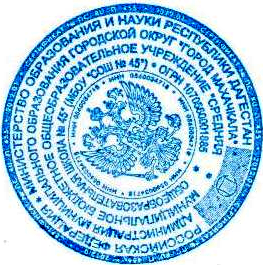 Наименование образовательных организаций проводивших Акции: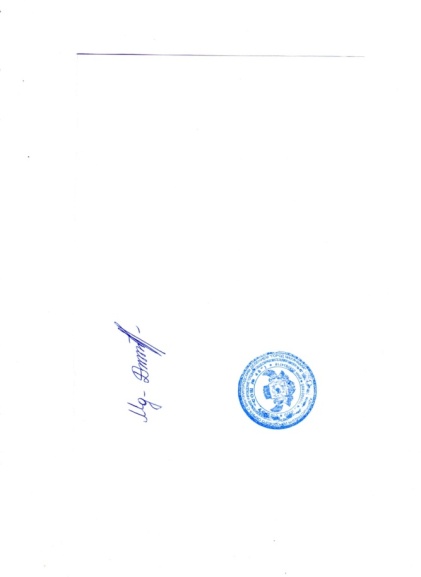 1. МБОУ «СОШ№45»                                                     Директор МБОУ «СОШ№45»                                                         Валиев М-Д.К.Итоги реализации Всероссийского проекта«Классные встречи» в МО г.Махачкалыв МБОУ «СОШ №45»Гость встречи;   Магомедов Рамазан  Магомедович Должность гостя (регалии) Тренер- преподаватель по вольной борьбе. Заслуженный тренер России Количество обучающихся присутствующих на встрече 50 уч.Дата проведения 21.04.2021Место проведения (наименование учреждения, город-село) РД  Кировский район пгт. Шамхал ул.Ленина 38Ссылка на пост (статья в социальной сети): https://www.instagram.com/p/CN6-mFMHjRB/?igshid=1r1wdqrc9inboУченики каких образовательных организаций приняли участие в встрече (наименование в соответствии с Уставом) МБОУ «СОШ№45»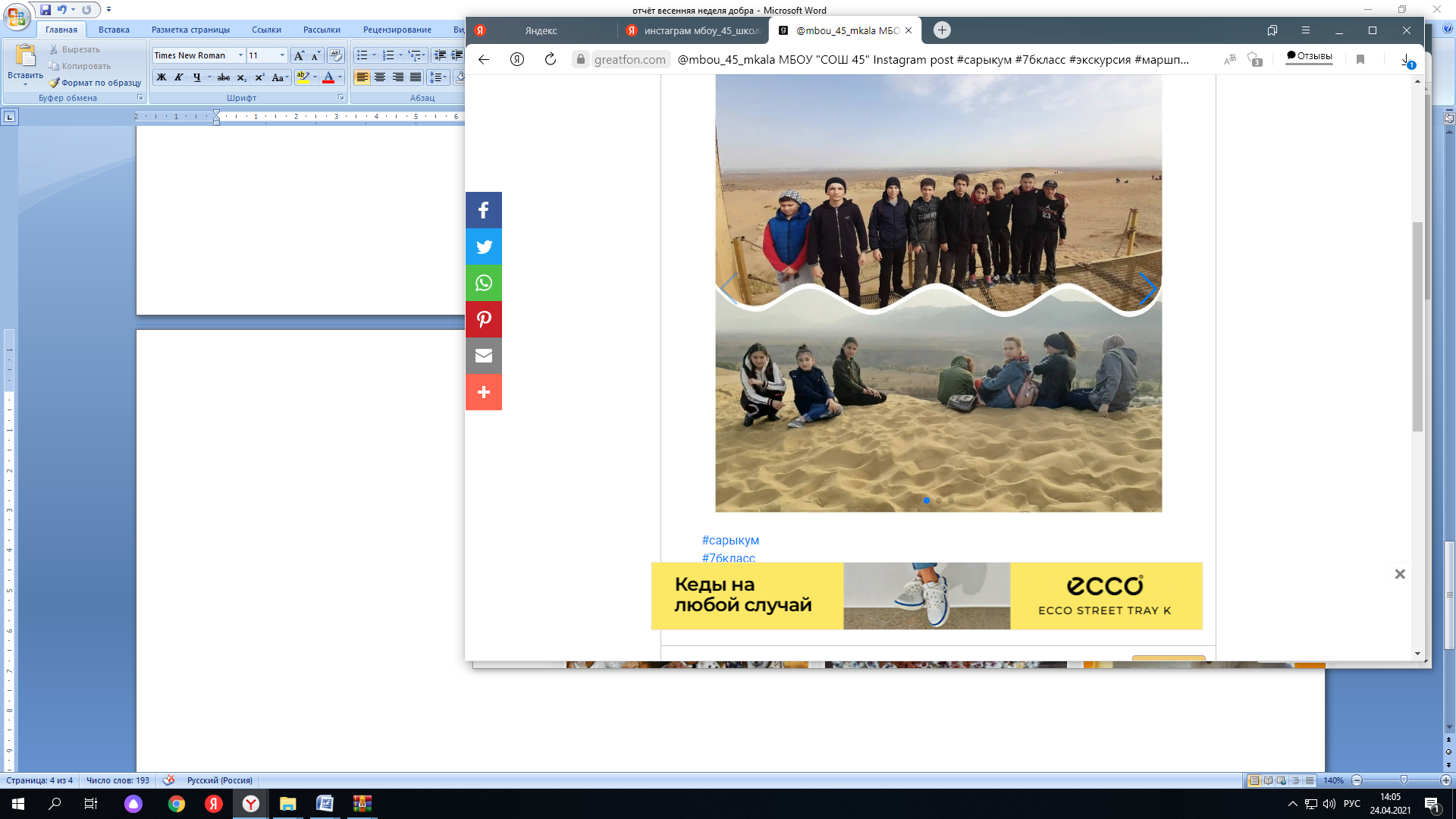 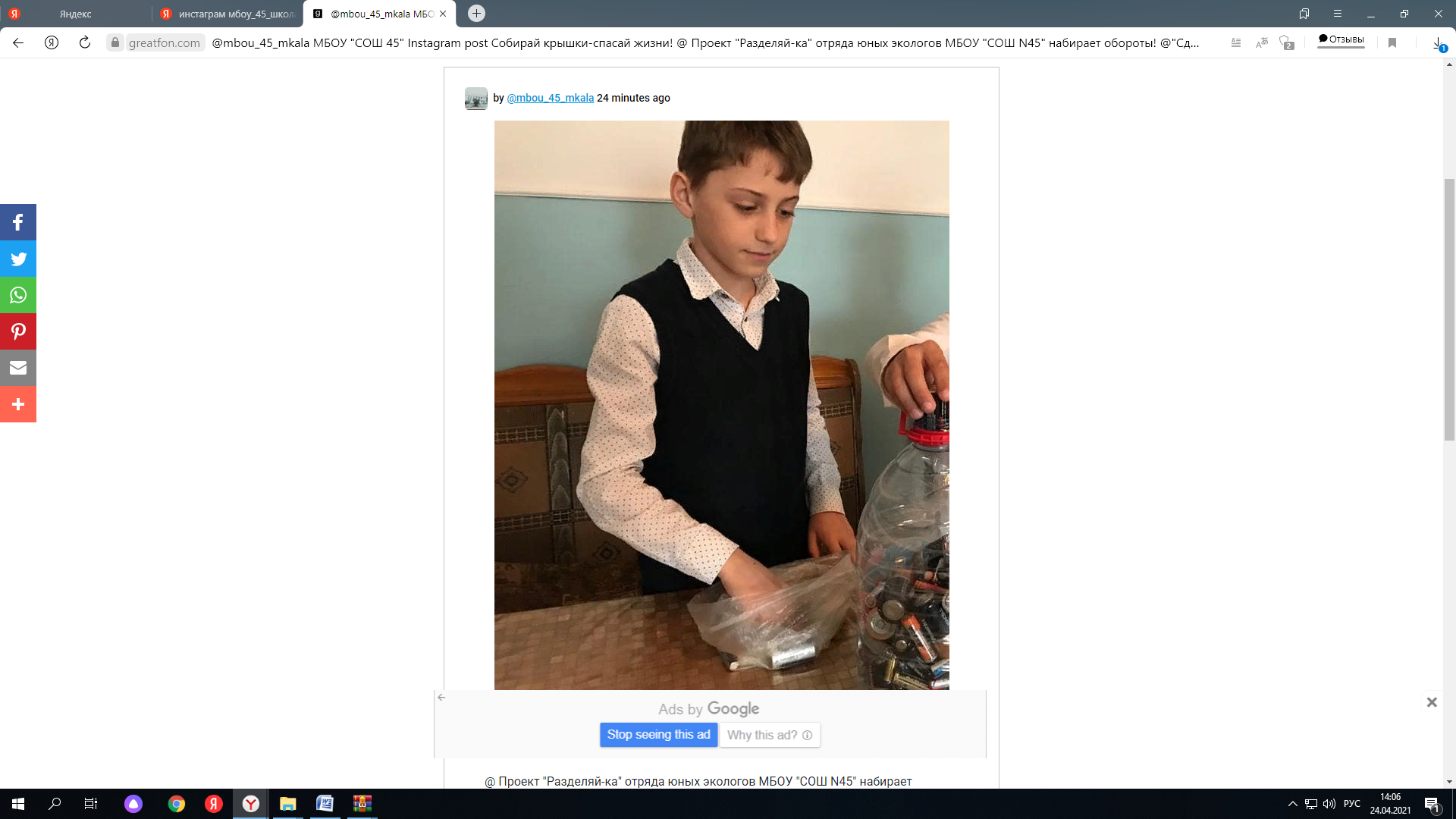 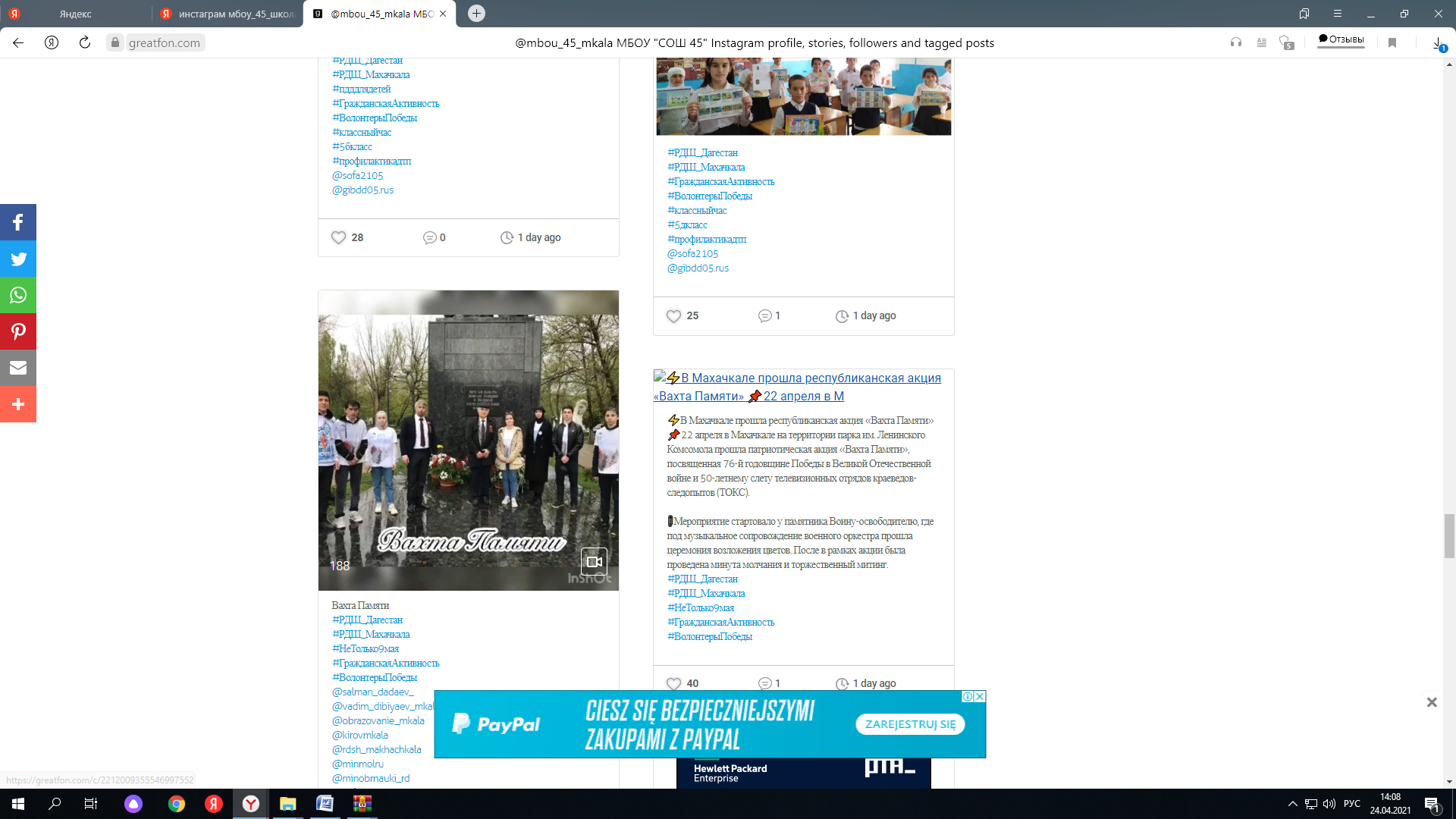 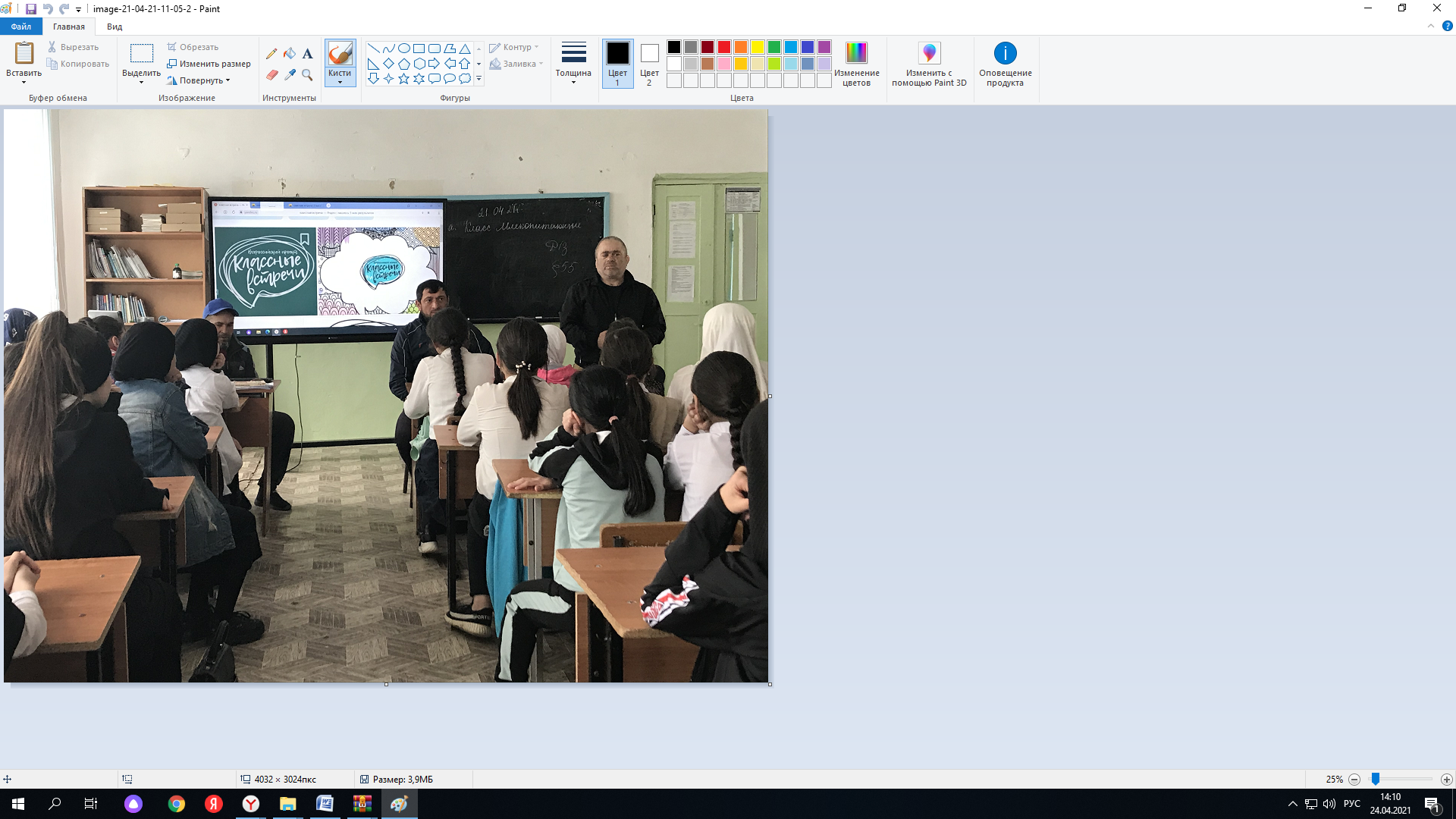 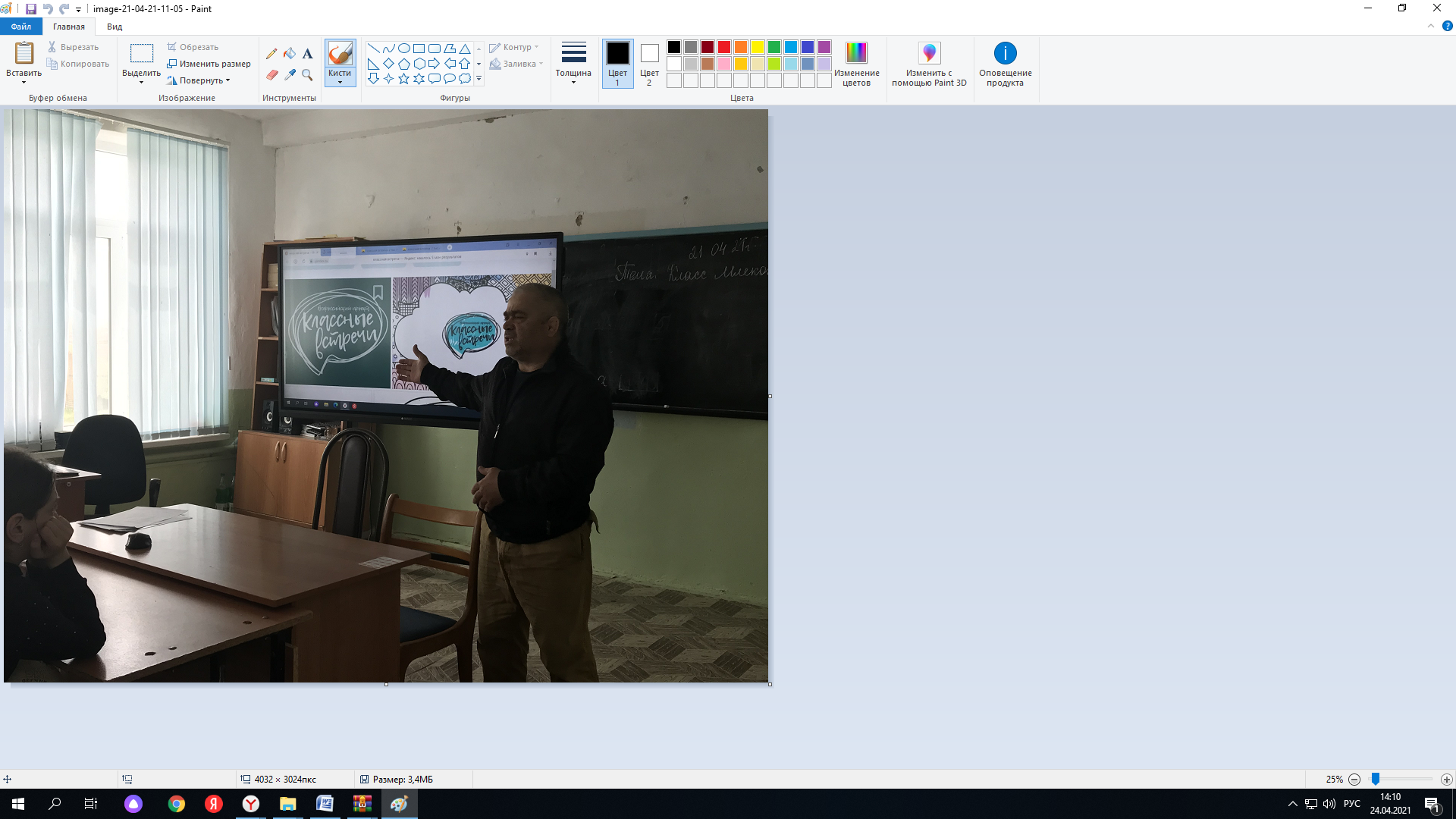 Муниципальное образованиеАкции и мероприятияОбщее количество участвующих организаций/партнеровБлаго получателейКоличество учреждений благо получателейУчаствующих добровольцев всегоВсего проведенных мероприятийСсылки на публикацииМБОУ «СОШ№45»«Мы рядом с Вами»5252551https://www.instagram.com/p/CN-Fb2KHSm7/?igshid=wfgyh7spbi0t МБОУ «СОШ№45»«Зеленый вторник»234545233https://www.instagram.com/p/CNxMoRjHIxC/?igshid=ti2tnv4dgw8rhttps://www.instagram.com/p/CNzuYHUn8KF/?igshid=785t2oa3c8iihttps://www.instagram.com/p/COC7P8gHgVL/?igshid=g3tcqu0m1dzМБОУ «СОШ№45»«Мы в месте!»5707051https://www.instagram.com/p/CN7mnxpnkvY/?igshid=1svpu45f0u3o8 МБОУ «СОШ№45»«Я помню! Я горжусь!»214545212https://www.instagram.com/p/CNqJAbAHzeX/?igshid=dmsvxsnq12a3    https://www.instagram.com/p/CN_1Dk1HEsK/?igshid=uu3ewmevnp7gМБОУ «СОШ№45»«Марш парков»232323231https://www.instagram.com/p/COC8I-VHhtF/?igshid=1qe3i0508j4ou МБОУ «СОШ№45»«Классные встречи»505050502https://www.instagram.com/p/CN6-mFMHjRB/?igshid=1v6qd8wrkp07uhttps://www.instagram.com/p/CN0JPY_HEPe/?igshid=dpdzqdhmadrx